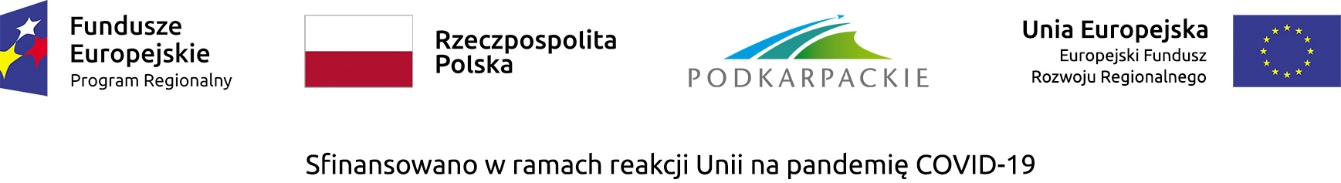 Załącznik nr 8.2 do Regulaminu naboruKARTA OCENY MERYTORYCZNEJ PROJEKTU ZGŁOSZONEGO DO DOFINANSOWANIA ZE ŚRODKÓW EFRR W RAMACH OSI PRIORYTETOWYCH I-VI, XIREGIONALNEGO PROGRAMU OPERACYJNEGO WOJEWÓDZTWA PODKARPACKIEGO NA LATA 2014-2020 – TRYB POZAKONKURSOWYI.1. KRYTERIA MERYTORYCZNE STANDARDOWEI.2. KRYTERIA MERYTORYCZNE SPECYFICZNEImię i nazwisko eksperta oceniającego wniosek:……………………………………..……..				Data:……………………… 	                Podpis czytelny:……………………………..…Oś priorytetowa (nazwa, numer):XI REACT-EUDziałanie (nazwa, numer):11.3 Modernizacja energetyczna budynków użyteczności publicznej – REACT-EUPoddziałanie (jeśli dotyczy):Typ projektu (jeśli dotyczy):Nr wniosku:Tytuł:Wnioskodawca:Lp.KRYTERIA MERYTORYCZNE STANDARDOWETAKNIENIE DOTYCZYUZASADNIENIEWykonalność rzeczowa i finansowa projektuKwalifikowalność wydatkówPoprawność przeprowadzenia analizy potencjału instytucjonalnego wnioskodawcyZasada zapobiegania dyskryminacji Równość szans kobiet i mężczyznZasada zrównoważonego rozwojuLp.KryteriumTAKNIENIE DOTYCZYUZASADNIENIEStopień poprawy efektywności energetycznej (%)Uzasadnienie w przypadku oceny negatywnej wniosku